OGGETTO : Procedura aperta per l’affidamento a soggetti del terzo settore di servizio di punti unici di accesso (PUA).DOMANDA:    In riferimento al bando di gara per l’affidamento a soggetti del terzo settore di un servizio per incrementare i punti PUA sul territorio dell’Azienda CIG: 5654791128, si chiede di comunicare il responsabile del trattamento dei dati, così come indicato nella dichiarazione del trattamento dei dati personali allegato al modello b.RISPOSTA:Il responsabile del trattamento dei dati è il Responsabile del procedimento.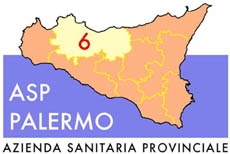 Sede legale: Via G. Cusmano, 24 – 90141  PALERMOC.F. e P. I.V.A.: 05841760829DIPARTIMENTO PROVVEDITORATO E TECNICOCHIARIMENTOIl Direttore del Dipartimento  Provveditorato e TecnicoAvv. Fabio Damiani